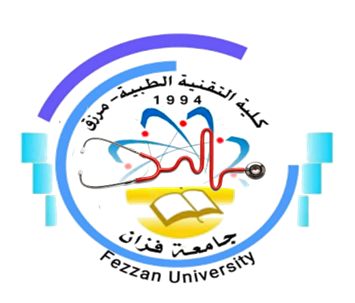 كلية التقنية الطبية/ مرزقنموذج توصيف مقرر دراسيأهداف المقررأن يتعرف على أهمية   الكيمياء   التحليلية في الحياة العلمية والعملية.أن يتعرف على أنواع التحاليل الكيميائية وطرق التعبير عن التراكيز.أن يتعرف على الاسس النظرية والعملية للتقنيات التحليل الحجمي والاتزان الايوني.محتوى المقررطرق التدريسمحاضرات واجبات وتقاريرورقات عملطرق التقييمالمراجع والدورياترئيس و منسق الجودة بالقسم العام : أ. نواسة علي بريكاومراجعة رئيس قسم الجودة : أ . خديجة عبدالسلام سعد1اسم المقرر الدراسي و الرمز الكيمياء التحليلية GE2022منسق المقررأ. مبروكة محمد عبدالله الدرمون3القسم / الشعبة التي تقدم البرنامجالعام4الأقسام العلمية ذات العلاقة بالبرنامججميع الأقسام بالكلية5الساعات الدراسية للمقرر706اللغة المستخدمة في العملية التعليميةالعربية7السنة الدراسية / الفصل الدراسيالثاني8تاريخ وجهة اعتماد المقرر2010/2011 جامعة سبها الموضوع العلميعدد الساعاتمحاضرةمعملتمارين  	  أهمية علم الكيمياء التحليلية   33-- أنواع التحاليل الكيميائيةالاوزان الذرية – الاوزان الجزيئية – الاوزان المكافئة 532-طرق التعبير عن التراكيز (التركيز المولاري – التركيز العياري)532-طرق التعبير عن التراكيز (النسب المئوية الوزنية الحجمية  - النسبة الوزنية – النسبة المئوية الوزنية  ))532-طرق التعبير عن التراكيز (النسب المئوية الوزنية الحجمية  - النسبة الوزنية 532-النسبة المئوية الحجمية – قوة المحلول – النسبة المئوية التركيبة ) 532-التركيز المولالي – الكسر المولي532-معايرات التعادل (معايرة حمض قوي مع قاعدة قوية)532-معايرات التعادل (معايرة قاعدة قوية مع حمض قوي)532-المحاليل المنظمة532-معايرة التعادل (  حمض ضعيف مع قاعدة قوية)532-الاتزان الأيوني   -  نظرية  أرهينيوس الأيون تعريف  الحمض والقاعدة طبقا لقاعدة أرهينيوس  33--تعريف الحمض والقاعدة طبقا لقاعدة برونستد ولوري تعريف الحمض والقاعدة طبقا لقاعدة لـويس33--ر.مطرق التقييمتاريخ التقييمالنسبة المئوية1الواجبات والنشاطأسبوعيا102التقارير المعمليةأسبوعيا 103الامتحان النصفيالاسبوع السادس والعاشر104الامتحان النهائي العملي بعد 11   أسبوع205الامتحان النهائي نهاية الفصل الدراسي50100 %عنوان المراجعالناشرالنسخةالمؤلفمكان تواجدهاالكتب الدراسية المقررةFundamentals  of  Analytical  Chemistry , D.A. Skoog , D.M. West , F.J. Holler  and  S .R.Crouch , 9th ed., Cengage Learning., 2013.التجارب العملية في الكيمياء التحليلية  ج(1): د/ عثمان فرغلي , د/ محمد الهمالي. الطبعة الاولي .منشورات جامعة سبها 2007 .أسس الكيمياء التحليلية : د/ فتحي عبد العزيز , د/ محمد ميمون الهمالي. الطبعة الاولي .منشورات جامعة سبها .2006 .Fundamentals  of  Analytical  Chemistry , D.A. Skoog , D.M. West , F.J. Holler  and  S .R.Crouch , 9th ed., Cengage Learning., 2013.التجارب العملية في الكيمياء التحليلية  ج(1): د/ عثمان فرغلي , د/ محمد الهمالي. الطبعة الاولي .منشورات جامعة سبها 2007 .أسس الكيمياء التحليلية : د/ فتحي عبد العزيز , د/ محمد ميمون الهمالي. الطبعة الاولي .منشورات جامعة سبها .2006 .Fundamentals  of  Analytical  Chemistry , D.A. Skoog , D.M. West , F.J. Holler  and  S .R.Crouch , 9th ed., Cengage Learning., 2013.التجارب العملية في الكيمياء التحليلية  ج(1): د/ عثمان فرغلي , د/ محمد الهمالي. الطبعة الاولي .منشورات جامعة سبها 2007 .أسس الكيمياء التحليلية : د/ فتحي عبد العزيز , د/ محمد ميمون الهمالي. الطبعة الاولي .منشورات جامعة سبها .2006 .Fundamentals  of  Analytical  Chemistry , D.A. Skoog , D.M. West , F.J. Holler  and  S .R.Crouch , 9th ed., Cengage Learning., 2013.التجارب العملية في الكيمياء التحليلية  ج(1): د/ عثمان فرغلي , د/ محمد الهمالي. الطبعة الاولي .منشورات جامعة سبها 2007 .أسس الكيمياء التحليلية : د/ فتحي عبد العزيز , د/ محمد ميمون الهمالي. الطبعة الاولي .منشورات جامعة سبها .2006 .كتب مساعدةالتجارب في الكيمياء العامة : د/ موسى  محمد خوذة , حسين محمد  التمامي.مبادئ الكيمياء العامة : د/باسل حورية ,  د/ محي الدين البكوش وآخرون.التجارب في الكيمياء العامة : د/ موسى  محمد خوذة , حسين محمد  التمامي.مبادئ الكيمياء العامة : د/باسل حورية ,  د/ محي الدين البكوش وآخرون.التجارب في الكيمياء العامة : د/ موسى  محمد خوذة , حسين محمد  التمامي.مبادئ الكيمياء العامة : د/باسل حورية ,  د/ محي الدين البكوش وآخرون.التجارب في الكيمياء العامة : د/ موسى  محمد خوذة , حسين محمد  التمامي.مبادئ الكيمياء العامة : د/باسل حورية ,  د/ محي الدين البكوش وآخرون.